Lampiran 1:SILABUS PEMBELAJARAN SIKLUS ISatuan Pendidikan	: SD  Inpres Kassi-kassi MakassarMata Pelajaran	: Ilmu Pengetahuan Sosial (IPS)Kelas/ Semester	: V(Lima) /  II (Genap)Standar Kompetensi	:2. Menghargai Peranan tokoh pejuang dan masyarakat dalam mempersiapkan dan mempertahankan kemerdekaan Indonesia.															          Makassar,   April 2016Guru Kelas V								    PenelitiZainuddin, S.Pd								    Helda DesriyantiNIP : 19831031 201001 1 014								    NIM. 1147040180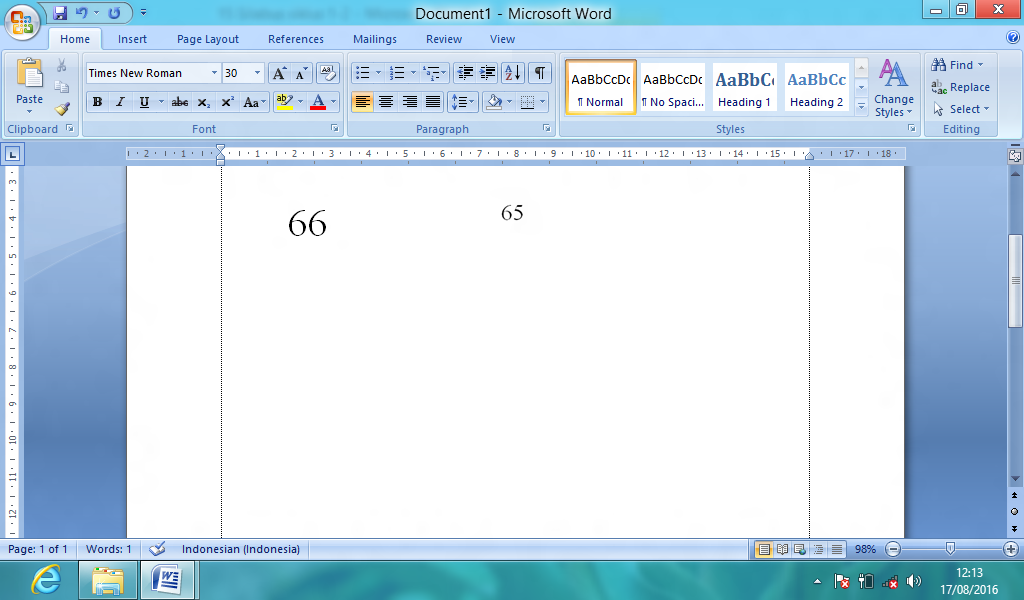 Lampiran 2:SILABUS PEMBELAJARAN SIKLUS IISatuan Pendidikan	: SD  Inpres Kassi-kassi MakassarMata Pelajaran	: Ilmu Pengetahuan Sosial (IPS)Kelas/ Semester	: V(Lima) /  II (Genap)Standar Kompetensi	:2. Menghargai Peranan tokoh pejuang dan masyarakat dalam mempersiapkan dan mempertahankan kemerdekaan Indonesia.															          Makassar,   Mei 2016Guru Kelas V								    PenelitiZainuddin, S.Pd								    Helda DesriyantiNIP : 19831031 201001 1 014								    NIM. 1147040180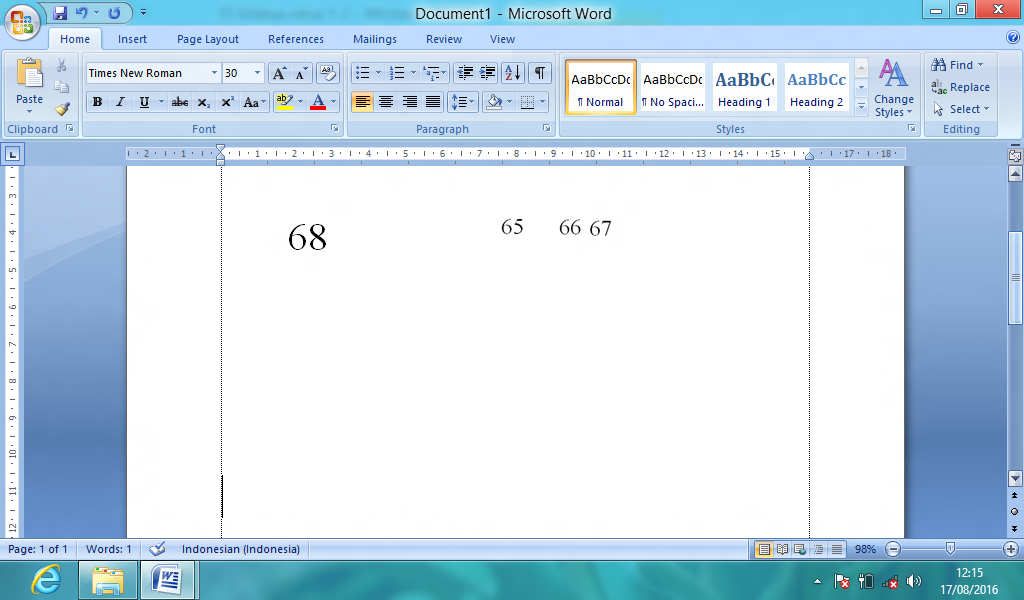 Kompetensi DasarMateri Pokok/PembelajaranKegiatan PembelajaranIndikator PencapaianKompetensiPenilaianPenilaianPenilaianAlokasi WaktuSumberBelajar/AlatKompetensi DasarMateri Pokok/PembelajaranKegiatan PembelajaranIndikator PencapaianKompetensiTeknikBentukInstrumenContohInstrumenAlokasi WaktuSumberBelajar/Alat2.1 Mendeskripsikan Perjuangan para tokoh-tokoh Pejuang pada penjajahan Belanda dan JepangPerjuangan Melawan PenjajahPerjuangan Melawan Belanda sebelum abad XX.Tokoh-tokoh pergerakan Nasional Tokoh Pejuang Melawan Penjajah JepangMembaca materi untuk memahami masa penjajah-an BelandaMencari informasi tentang perlawanan bangsa Indonesia terhadap VOC dan BelandaMencari informasi tentang tokoh-tokoh pergerakan Mampu mendeskripsikan masa penjajahna VOC dan Belanda Mampu mengidentifikasi tokoh-tokoh pejuang yang melawan VOC dan BelandaMampu mengidentifikasi tokoh-tokoh pejuang pada masa Tes TulisanMake a matchMake a matchTanya JawabStudi pustakaUraianApa tujuan pembentukan VOC?Carilah Informasi tentang tokoh pejuang yang melawan VOC dan BelandaCarilah informasi tentang tokoh-tokoh pergerakan 5 x 35 menitBuku karya Wayudi Djaja  dan Endar Wismulyani.Intan PariwarKelas V.Gambar Para pejuang tokoh.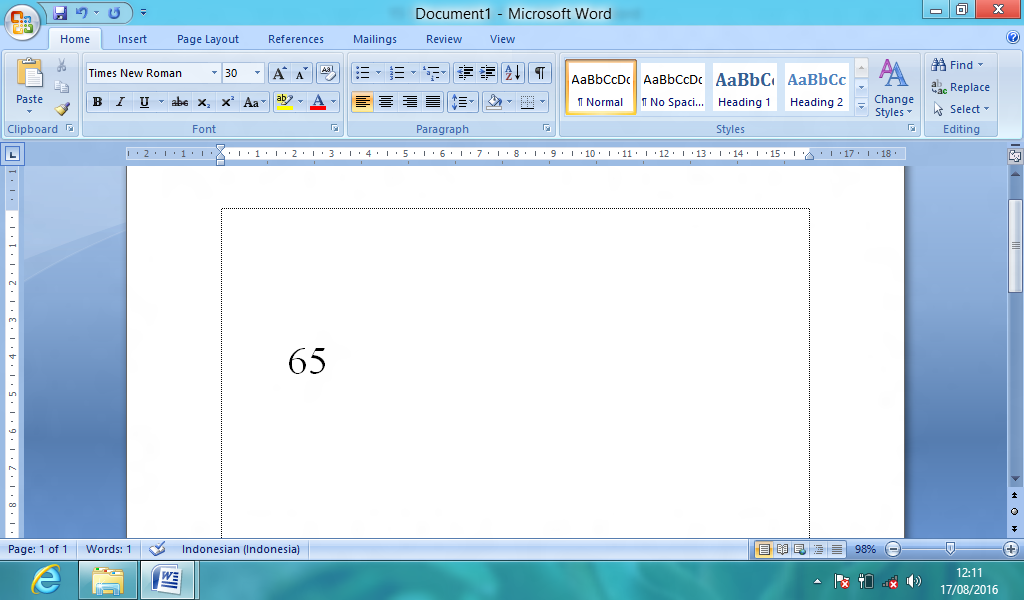 Kompetensi DasarMateri Pokok/PembelajaranKegiatan PembelajaranIndikator PencapaianKompetensiPenilaianPenilaianPenilaianAlokasi WaktuSumberBelajar/AlatKompetensi DasarMateri Pokok/PembelajaranKegiatan PembelajaranIndikator PencapaianKompetensiTeknikBentukInstrumenContohInstrumenAlokasi WaktuSumberBelajar/AlatnasionalMendiskusikan masa pendudukan Jepang di IndonesiaMencari informasi tentang masa pendudukan Jepang di IndonesiaMendiskusikan peranan sumpah pemuda 28 oktober 1928 dalam mempersatukan Indonesiapergerakan nasional.Mampu menceritakan tokoh pejuang melawan penjajah Jepang.Mampu membuat  rangkuman tulisan sejarah kependudukan Jepang di IndonesiaMampu menceritakan peristiwa sumpah pemudaDiskusiWawancaraMake a matchTanya JawabPenugasan KelompokUraiannasional.Siapa nama tokoh pemimpin perlawanan melawan penjajah jepang di BlitarBerapa lama jepang menjajah IndonesiaSiapa nama pencipta lagu Indonesia RayaKompetensi DasarMateri Pokok/PembelajaranKegiatan PembelajaranIndikator PencapaianKompetensiPenilaianPenilaianPenilaianAlokasi WaktuSumberBelajar/AlatKompetensi DasarMateri Pokok/PembelajaranKegiatan PembelajaranIndikator PencapaianKompetensiTeknikBentukInstrumenContohInstrumenAlokasi WaktuSumberBelajar/Alat2.2 Menghargai jasa dan peranan tokoh dalam mempersiapkan kemerdekaan IndonesiaPerjuangan Menuju KemerdekaanMendengarkan Penjelasan Materi dari guru tentang masa persiapan kemerdekaanMencari informasi tentang tokoh-tokoh pejuang dalam mempersiapkan kemerdekaan RI. Mampu mengidentifikasi persiapan yang dilakukan oleh BPUPKIDan PPKI Mampu mengidentifikasi peranan tokoh-tokoh pejuang dalam persiapan kemerdekaanMampu memahami jasa peranan tokoh pejuang persiapan kemerdekaan Tes TulisanMake a matchMake a matchTanya JawabStudi pustakaUraianApa tujuan dibentuk BPUPKI dan PPKI?6x 35 menitBuku karya Wayudi Djaja  dan Endar Wismulyani.Intan PariwarKelas V.Kartu nama Para pejuang tokoh.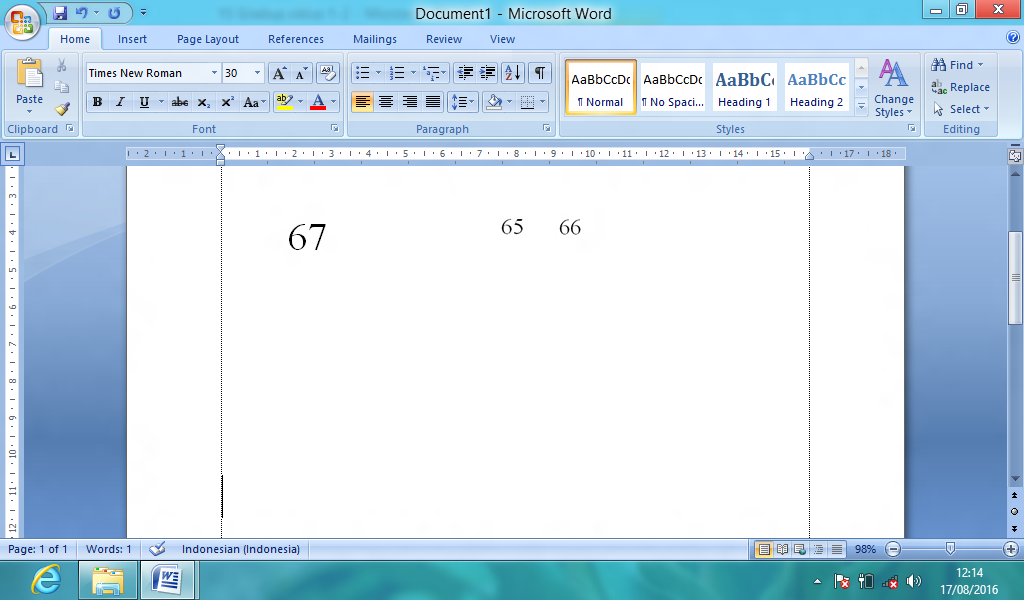 Kompetensi DasarMateri Pokok/PembelajaranKegiatan PembelajaranIndikator PencapaianKompetensiPenilaianPenilaianPenilaianAlokasi WaktuSumberBelajar/AlatKompetensi DasarMateri Pokok/PembelajaranKegiatan PembelajaranIndikator PencapaianKompetensiTeknikBentukInstrumenContohInstrumenAlokasi WaktuSumberBelajar/Alat2.3 Menghargai jasa dan peranan tokoh dalam memproklamasikan Kenerdekaan.Proklamasi kemerdekaan IndonesiaPeristiwa disekitar proklamasiPenyebaran berita proklamasi dan pembentukan NKRIMencari informasi tentang proses perumusan naskah proklamasiMencari informasi tentang cara penyebaran berita prokalamasiMencari informasi tentang proses pembentukan NKRIMampu menceritakan peristiwa rengasdengklok.Mampu mengidentifikasi tokoh dan peranannya dalam proklamasi kemerdekaanMampu mendeskripsikan cara penyebaran berita proklamasiDiskusiMake a matchTanya JawabPenugasan KelompokUraianSiapa nama tokoh yang diculik ke rengasdengklok oleh golongan muda?